                        REGIONÁLNÍ  CENTRUM  SPORT  PRO  VŠECHNY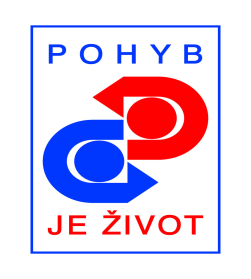 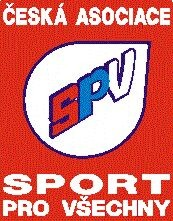                                   Jílová 11,  779 00  Olomouc     tel.:    607 545 216       606574085                                             www.rcspvolomouc.net,  email.: rcspvolomouc@seznam.cz  POHODOVÁ  SOBOTA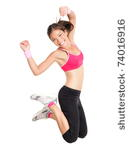                                       Akce pro TJ a olomouckou veřejnost                                      Datum akce :      1.dubna 2017                                      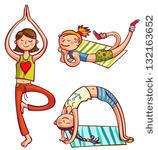                                                  tělocvična ZŠ Nedvědova Program :           zahájení       -      9.00 hod.        Beata Brošová               -           Ranní probuzení  +  posilování     Jana Nováková              -           Donut Bally                              Věrka Žáčková              -           Aerobic  +  relax     Draha Bártová               -           Cvičení ve vodě Účastnický  poplatek :        300.- kč    //   200.- kč člen ČASPV - průkazy sebou Vezměte si :    dobrou náladu !!!   obuv do tělocvičny  !!!  potřeby na bazén + čepice !!!                    !!!  Počet osob na bazén je omezen – bude obsazen v pořadí přihlášení  !!!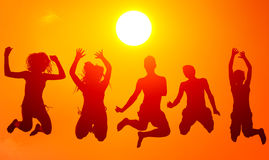  Doplňkový program :                     9.30 – 12.30 hod.                                                parafín,   malování nehtů  =  30.- kč                                                                                                 Jarka Krejčová                                                                                                  za RCSPV OlPřihlášky : do 27.března 2017                   jméno + příjmení   -   TJ   +  bazén ano x ne               na adr.:   chrastova11@seznam.cz       